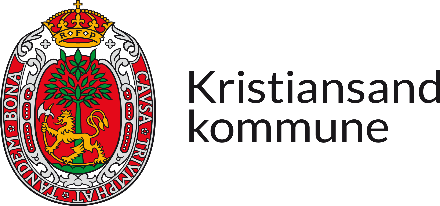 Informasjon om tilrettelagt barnehagetilbud etter barnehageloven § 37.  Barn med nedsatt funksjonsevne har rett til et egnet individuelt tilrettelagt barnehagetilbud.Foreldre kan, i samarbeid med barnehagen, melde behov om tilrettelegging av barnehagetilbudet. Vilkåret for å ha rett til særskilt kommunal tilrettelegging av barnehagetilbudet etter barnehageloven § 37, at barnet har en funksjonsnedsettelse som er av en slik art at det kreves tilrettelegging ut over det som er barnehageeiers plikt. Nedsatt funksjonsevne defineres slik: «Tap av, skade på, eller avvik i en kroppsdel, eller i en av kroppens psykologiske, fysiologiske eller biologiske funksjoner (NOU 2001:22pkt 2.2.)».Formålet med tilretteleggingen er først og fremst å bygge ned de barrierene som gjør at barnet ikke kan ta i bruk barnehagetilbudet i likhet med andre barn. Kommunen fatter vedtak om tilrettelegging etter barnehagenoven § 37.Dersom du lurer på om barnet ditt har rett til tilrettelegging – ta kontakt med pedagogisk leder eller styrer i barnehagen din. De vil gi råd og veiledning videre. Du kan også få informasjon og veiledning av Oppvekst. Send epost til Sylvi.sunde@kristiansand.kommune.no Fremgangsmåte og oppgavefordeling:Foreldrenes søknad:Ved søknad om barnehageplass kan foreldre melde ifra om behov for tilrettelagt barnehagetilbud. Når foreldre mener at barnet har behov for individuell tilrettelegging etter § 37 (nedsatt funksjonsevne), drøfter foreldre dette med barnehagen. Hvis foreldre og barnehage mener barnet oppfyller kriteriene for vedtak etter § 37 søkes det i samarbeid med barnehagen. Foreldre vedlegger dokumentasjon som beskriver barnets nedsatte funksjonsevne. Dokumentasjon kan for eksempel være fra fastlege, spesialisthelsetjeneste, fysioterapeut eller annet. Barnehagens oppgaver:Styrer sjekker ved opptak om noen har krysset av for behov for prioritet ved opptak.Barnehagen samarbeider med foreldre ved utfylling av søknadsskjema, foreldrene uttaler seg og kommer med innspill. Uttalelser fra foreldre anses som svært sentrale. Barnehagen beskriver tilretteleggingen og organiseringen. Der barnehagen vurderer at et barn har behov for individuelt tilrettelagt barnehagetilbud har barnehagen ansvar får å ta initiativ til at foreldre og barnehagen drøfter dette.For de barn som allerede går i barnehagen er Søknadsfrist 1.april. Hovedfristen handler om at organiseringen av personalet må på plass før oppstart av nytt barnehageår. Om behov oppstår kan søknad sendes gjennom året. Styrer/pedagogisk leder har hovedansvaret for alle barn på avdelingen, herunder barn med spesielle behov. Barnehagen plikter å gi beskjed til kommunen dersom barnet slutter eller behovet for tiltak opphører av andre årsaker. Kommunen ved barnehagemyndigheten:Kommunen må sjekke barnehagesystemet ved opptak om noen har krysset av for behov for tilrettelegging. Kommunes tilretteleggingsplikt gjelder tiltak som er nødvendige for at barn med nedsatt funksjonsevne skal kunne nyttiggjøre seg av barnehagetilbudet og for å sikre barnet et likeverdig barnehagetilbud. Har vedtaksmyndighet og ansvar for å fatte vedtak. Gjennom søknad og dokumentasjon og drøfting i vurderingsteam skal kommunen ta stilling til om barnet har nedsatt funksjonsevne og et tilretteleggingsbehov og hvilken tilrettelegging som er egnet for at barnet skal nyttiggjøre seg barnehagetilbudet på lik linje med andre barn.Barn og foreldre har rett til medvirkning i alle deler av prosessen og hensynet til barnets beste skal tillegges stor vekt, jfr. Barnekonvensjonen artikkel 3 og 12. Forvaltningslovens prinsipper om saksforberedelse, vedtak og klage gjelder og skal ivaretas. Vedtaket sendes til foreldre med kopi til barnehagen. Klager fra foreldre over vedtak sendes Kristiansand kommune – Oppvekst, som vurderer klagene. Hvis vedtaket ikke blir omgjort sendes klagen direkte videre til Statsforvalteren i Agder. Har veiledningsansvar overfor barnehagene og foreldre knyttet til den enkelte søknad og tilretteleggingen. 